КЗО « ДНІПРОПЕТРОВСЬКИЙ НАВЧАЛЬНО-РЕАБІЛІТАЦІЙНИЙЦЕНТР №1»ДОР»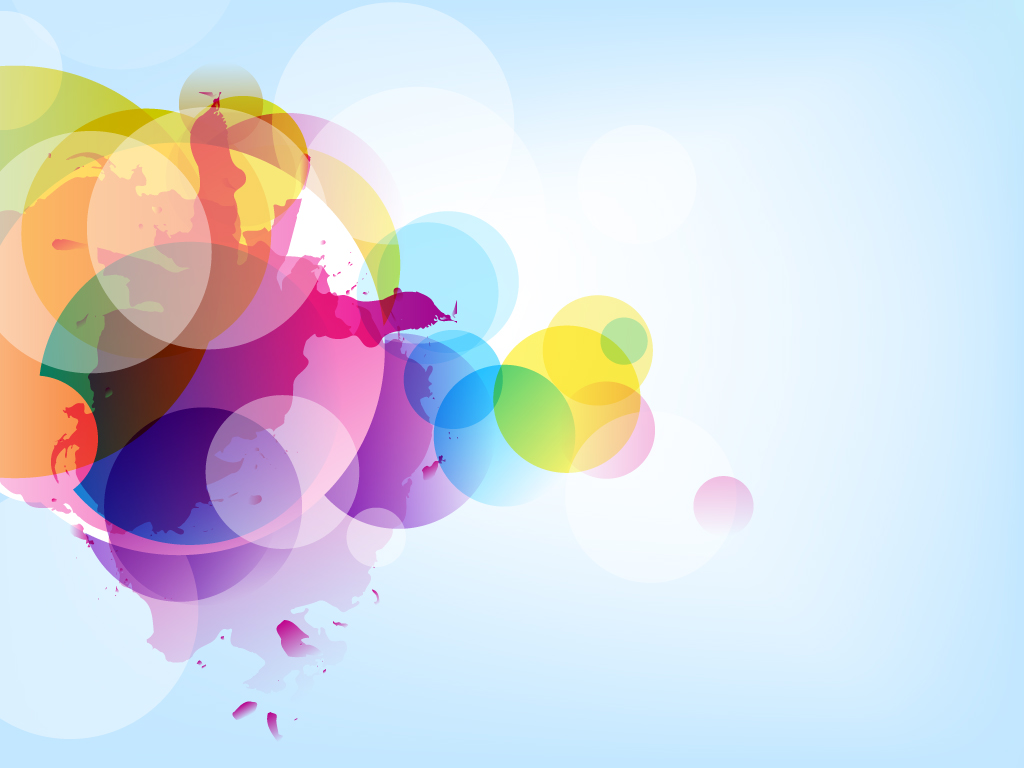 Доповідь по темі:      «Формування мовленнєвої компетентності на уроках української мови та літератури»Підготувала: Федько Тетяна Іванівна, вчитель-дефектологДніпро2021     Питання формування мовленнєвої компетентності школярів з особливими освітніми потребами (ООП)  є актуальним на сьогоднішній день. Актуальність полягає в тому, що формуванню мовленнєвої діяльності надається велике значення, бо воно є основою успішного формування соціально активної, творчої особистості.     Розвиток мовлення в дитини – це процес оволодіння рідною мовою, уміння користуватися нею як засобом пізнання навколишнього світу, засвоєння досвіду, набутого людством. Саме тому одним із основних завдань сучасної школи є формування мовленнєвої компетентності школярів, яка полягає у здатності слухати й відтворювати інформацію, читати і розуміти текст, вести діалог, брати участь у дискусіях, переконувати і відстоювати свою точку зору, висловлювати власні думки, міркування, погляди в усній і писемній формах.     Аналізуючи мовлення учнів з інтелектуальними порушеннями, з її смислового боку, необхідно відзначити таку специфічну рису, як конкретність окремих оборотів і побудови висловлювання в цілому. Внаслідок цього, усне висловлювання і письмовий виклад нерідко страждають схематичністю. Багатьма дослідниками А.К. Аксьонової, Л.С. Вавіною, М.Ф. Гнєздиловим, В.Г. Петровою, Е.Ф. Соботович, зверталася увага на те, що при неповноцінно сформованому мовленні, процес формування комунікативних умінь проходить повільно і з стійкими порушеннями. Враховуючи вище сказане, можна стверджувати, що для розумово відсталих учнів, які починають опановувати комунікативними вміннями, оволодіння мовленнєвими вміннями є специфічна і досить істотна вимога до чіткого усвідомлення ролі мовлення в практичній діяльності.     У результаті аналізу необхідної науково-методичної літератури, враховуючи надбання в галузі сучасної спеціальної дидактики та методики викладання мови складовою частиною якого є розвиток усного і писемного мовлення школярів,  необхідно створити такі умови: - спонукати постійно користуватися мовленням; - навчати правильно добирати слова для висловлювання та побудови фраз; - вимагати правильно будувати висловлювання; - привчати викладати свої думки логічно, чітко, без помилок в усній і писемній формі.     Удосконалення мовлення школярів, з боку граматичної правильності, передбачає активне використання наявних зв’язків між лексикою, морфологією та синтаксисом.    Як відомо, мовні знання необхідні при побудові висловлювань різних типів, є активними стилістично усвідомленими чинниками. Оскільки, програмою з української мови загальноосвітніх навчальних закладів для дітей з інтелектуально недостатністю передбачено ознайомлення школярів з художнім, науковим та діловим стилем мовлення, а також з такими типами текстів, як розповідь, опис, міркування, вчитель повинен показувати стилістичні можливості тих частин мови які вивчаються, вчити свідомо будувати необхідні мовні конструкції в процесі продукування висловлювань. Розв’язання цього завдання не може бути досягнуто лише шляхом засвоєння зразків. Тому, необхідно систематично розвивати мовлення, стимулюючи учнів до викладу думок, як в усній так і писемній формі. Коли активно працює думка, коли сам учень на своєму матеріалі відновлює, поширює, зіставляє, конструює, продукує речення певного типу, використовуючи ті чи інші мовленнєві звороти у зв’язному висловлюванні. Це є ефективними прийомами розвитку мисленнєвих операцій, таких як аналіз, синтез, порівняння, узагальнення, класифікація, систематизація тощо. Практичне використання, запропонованих в експериментальній методиці, вправ, спрямоване на формування мисленнєвих і мовленнєвих дій.     Відповідно до цього, роботу з розвитку комунікативних умінь, в період вивчення української мови, необхідно розпочинати з проведення словникової роботи. Зміст словникової роботи передбачає – розширення й активізація словника, розкриття значення слів, розвиток навичок правильного вживання слів, ознайомлення з найпростішими фразеологізмами. Однак, вирішення тільки таких завдань у галузі лексичної роботи недостатньо. Щоб навчити учнів правильно висловлюватись, виражати свої думки, наміри, почуття, передавати інформацію, використовуючи різні синтаксичні конструкції, необхідно навчити учнів використовувати у мовленні лексико-граматичні групи слів: антоніми, синоніми, багатозначні слова. Саме за допомогою такої лексичної роботи у розумово відсталих учнів формуються уміння вірного слововживання, виразності, доцільності та образності мовлення.Відтворення різноманітних мовленнєвих ситуацій, що спонукають учнів до висловлювання, полегшує процес перетворення мовлення у засіб спілкування. Працюючи з учнями в цьому напрямку, спочатку демонструються зразки висловлювань, їх побудова . Поступово розвивається здатність школярів складати найпростіші тексти. У процесі виконання навчальних завдань за принципом від дій за аналогією до самостійних висловлювань з часом розвивається самостійність в мовленнєвій діяльності школярів з інтелектуальними порушеннями.    Мовленнєва діяльність — це спосіб реалізації суспільно-комунікативних потреб людини в процесі спілкування. Користуючись мовою як засобом пізнання і комунікації, дитина слухає, говорить, читає і пише. Одночасно відбувається практичне засвоєння формул ввічливості, розвиток творчих здібностей, створення власного мовленнєвого портрету.     За матеріальними засобами розрізняють усне і писемне мовлення, за умовами — діалогічне і монологічне. Отримання інформації здійснюється шляхом аудіювання та читання; передача — говоріння та письма.     Одним з основних компонентів розвитку мовленнєвої діяльності учнів є читання,  яке є предметом діяльності як на уроках читання, так і на уроках української мови.  Зосереджується увага учнів на правильному вимовленні слів, відповідно до орфоепічних, літературних норм, інтонуванні речень, різних за структурою і метою висловлювання.     Щоб навчити дітей правильно і свідомо читати, а також розвивати їх мовлення, можна проводити  артикуляційні вправи, мовленнєву зарядку, розучувати  скоромовки, лічилки, чистомовки, прислів’я, загадки. З цією ж метою використовують різні дидактичні ігри, інтерактивні технології. . Під час читання формуються ставлення дитини до навколишньої діяльності, її морально-естетичні ідеали, збагачуються почуття, розвивається творча уява.Читання є основою опанування всіх наук, розвитку людського інтелекту. Тому важливо саме сформувати в учнів технічну сторону читання, уміння працювати з різними видами текстів, забезпечити максимальний вплив твору на школяра.      Особливо важливим видом мовленнєвої діяльності є письмо. Писемне мовлення школярів полягає у формуванні умінь записувати свої думки, враження, спостереження за подіями оточуючої дійсності. Цей процес передбачено здійснювати за такими напрямами:1) написання переказів (клективно складених) ;2) побудова власних усних та письмових висловлювань (розповідей, описів, міркувань);3) створення висловлювань з безпосередньо комунікативною метою (лист, оголошення, привітання, запрошення).       Найбільшу цікавість у  дітей викликає складання  творів за сюжетними малюнками. Їх я використовують на уроках української мові під час складання творів-розповідей, описів, міркувань. Особливу увагу слід звернути на підбір малюнків. Їхній зміст повинен відображати цікаву подію, нестандартну ситуацію, викликати яскраву емоційну реакцію, пробуджувати до роздумів, стимулювати фантазію.Важливим видом мовленнєвої діяльності є говоріння. Формуючи навички говоріння, які передбачають побудову діалогічних і монологічних висловлювань, на кожному уроці необхідно створювати ситуації, які змушують дитину говорити, спонукають до висловлення думки:-	відповідь на поставлене запитання;-	побудова діалогів за зразком, малюнком, словесно- описаною  ситуацією;-	обговорення життєвих ситуацій, висловлення своєї думки;-	складання текстів-описів, розповідей, міркувань;-	побудова своїх висловлювань на прочитаних чи прослуханих творах;-	усний переказ прочитаного;-	імпровізація казок, словесне малювання.      Формування усного монологічного мовлення здійснюється шляхом переказування прочитаних чи прослуханих текстів та побудови власних висловлювань на основі побаченого, пережитого. Процес формування в учнів монологічного мовлення, як і діалогічного  вкрай важливе. Необхідно навчати школярів  переказувати невеликі сюжетні тексти, складати монологічні висловлювання на основі прослуханих текстів з опорою на початок, ілюстрацію, серію малюнків.     У наступних класах продовжувати  формувати в учнів вміння усно переказувати прослуханий чи прочитаний текст, а також розвивати уміння будувати усні твори на основі власних спостережень, подій з власного життя з опорою на ілюстрації, складові частини тексту, план. У старших  класах передбачається розвиток і вдосконалення монологічного мовлення учнів. Важливо навчити  переказувати текст детально і вибірково, з опорою на  ілюстрації і малюнки. За типом ці тексти можуть бути не тільки розповідями, а й описами та міркуваннями. Закріплюються  вміння виражати своє ставлення до предмета висловлювання.      Особлива увага у формуванні мовленнєвої компетентності учнів звертається на розвиток діалогічного мовлення.  Для дітей цей вид мовлення є важчим, ніж монологічне, воно формується в процесі розмови двох партнерів. Його не планують заздалегідь, воно тісно пов’язане з ситуацією. Саме тому на уроках часто застосовують спочатку підготовчі вправи. Навчають дітей будувати запитання і відповіді на них. Для цього використовують малюнки, невеликі за обсягом тексти, безпосередню навчальну ситуацію в класі. В наступних  класах діти вчаться самостійно складати діалоги, дотримуючись правил етикету, культури спілкування. Саме тому важливою умовою досягнення мети діалогу є досконале володіння його учасниками мовою як засобом спілкування. Адже діалог вимагає чіткого формулювання питань, точних і лаконічних відповідей, ввічливого звертання до співрозмовника, толерантного і коректного висловлювання зауважень, заперечень, порад.      На уроках української мови в передбачена робота над формуванням аудіативних умінь. Особливість розвитку в школярів умінь слухати-розуміти полягає в тому, що на уроці все, що вимовляється, водночас і аудіюється. На кожному уроці здійснюється реальне.      Щоб перевірити аудіативні уміння учнів, глибину сприймання та розуміння тексту, можна запропонувати  виконати відповідні завдання. Одним з ефективних засобів перевірки розуміння тексту є запитання за його змістом з кількома варіантами відповіді на кожне з них, серед яких треба вибрати правильну.Формування мовленнєвої компетентності школярів з інтелектуальними порушеннями  у процесі навчання української мови вимагає урізноманітнення форм організації навчальної діяльності. Для цього використовують на уроках ігрові прийоми роботи, які у невимушеній формі спонукають учнів до побудови діалогічних і монологічних висловлювань.Ігрові вправи та прийоми дають можливість не тільки підвищувати активність учнів, а й залучити пасивних до творчої розумової діяльності. Саме в грі проявляється невимушене спілкування дитини з класом, взаєморозуміння між учителем і учнем. У процесі гри у дітей виробляється звичка зосереджуватись, працювати вдумливо, самостійно, розвивається увага, пам'ять, мислення. В.О.Сухомлинський наголошував: «Без гри немає і не може бути повноцінного дитячого розвитку.Гра «Ланцюжок»Учні по черзі називають слова, що починаються тим звуком, яким закінчується попереднє слово.(Земля, ялинка, акваріум, море, екран, насос, сонечко…)    Гра «Віночок із речень»Кожне нове речення починається з останнього слова попереднього речення.   Наприклад: Діти навчаються у школі. У школі ми отримуємо міцні знання. Знання діти черпають із книг. Книги зберігаються у бібліотеці. Бібліотеку відвідують учні. Учні старанно навчаються. Навчатися в школі дуже цікаво. Цікаву казку прочитала нам вчителька. Вчителька повела дітей на екскурсію…    Гра «Відгадай предмет»Називаю ознаки, а учні повинні назвати предмет.    Овальний, жовтий, кислий – … (лимон).    Кругле, червоне, смачне - … (яблуко).    Ніжна, ласкава, рідна - … (мама).Гра «Хто це? Що це?»Називаю дії предметів – учні відгадують предмет    Наприклад:Пишуть, читають, малюють, граються … (діти).Росте, розцвітає, пахне, дивує … (квітка).Сходить, світить, гріє, пече … (сонце).    Гра «Що робить?»Називаю предмет – діти добирають дії.    Наприклад:Дівчинка - … (читає, співає, умивається…).Пташка - … (летить, співає, клює…).Дерево - …(росте, зеленіє, шумить …).    Гра «Добери пару»Пташка - …(небо)Риба - …(вода)Курка - …(яйце)Корова - …(молоко)Тарілка - …(борщ)    Гра «Добери порівняння»Хитрий як …(лис).Німий як …(риба).Полохливий як …(заєць).Злий як …(вовк).Гра «Хто збере кращий урожай»Пропоную дітям назвати якомога більше овочів, у яких є звук [p].(Буряк, ріпа, редиска, редька, помідор, морква, гарбуз, горох, огірок, картопля …)     На уроках української мови я можна використовувати і  інтерактивні технології як «Робота в парах», «Робота в групах та ін. Вправа «Робота в парах»На кожній парті конверт зі словами. Із даних слів треба скласти речення і зачитати.    1.Ліс, у, весна, прийшла.    2.Поляні, на, квітів, розквітло, багато.    3.Над, бджоли,гудуть, квітами.        Вправа «Робота в малих  групах»Діти об’єднуються у невеличкі групи ( «горобчики», «синички», «дятли» ). Звертаємо увагу на правила роботи в групах (на таблиці):1.	Уважно слухай того, хто говорить.2.	Не принижуй! Не критикуй!3.	Поважай інших.Кожна група отримує конкретне завдання та інструкцію щодо його виконання.    Група «Горобчики»Завдання: побудувати текст (робота з деформованим текстом)   Коло вікна літала синичка.   Стояла сувора зима.   Її загнала сюди завірюха.   Софійка всю зиму доглядала за пташкою   Потім вона довірливо пурхнула в кімнату.   Синичка сіла на раму кватирки.     Група «Синички»Завдання: скласти розповідь про синичку за поданими запитаннями.     Група «Дятли»Завдання: розповісти про ставлення до птахів узимку.    Доповідачі груп презентують роботи. Підводимо підсумок.     Вправа «Незакінчені речення»Зачитую початок речення, діти повинні закінчити дамку.-	Треба добре навчатися, щоб … .-	Справжній товариш завжди … .    Урізноманітнюючи форми та методи організації навчальної діяльності  на уроках української мови, можна досягти більш високого рівня розвитку мовленнєвої компетентності школярів. Мовленнєва компетентність учня – це дуже важлива умова його успішного навчання. 